TECHNICKÝ a SKÚŠOBNÝ ÚSTAV STAVEBNÝ, n. o.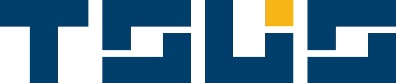 BUILDING TESTING AND RESEARCH INSTITUTE, Slovak RepublicStudená 3, 821 04 Bratislava Žiadosť o udelenie licenciena zhotovovanie vonkajších tepelnoizolačných kontaktných systémov – ETICSa zhotovovanie tepelnoizolačných a hydroizolačných balkónových, lodžiových a terasových systémovpodľa zákona č. 50/1976 Zb. v znení neskorších predpisov, zákona č. 150/2013 Z. z. v znení neskorších predpisova STN 73 2901 č. LIE/...../........../.....a LIB/...../........../..... (vyplní inšpekčný orgán)1 	Žiadateľ (zhotoviteľ):Obchodné meno (podľa zápisu v OR, živnostenskom liste)Adresa (ulica, obec, PSČ – vrátane doručovacej pošty)IČO: 	DIČ: 	IČ DPH: Registrácia (register a registračné číslo)Zastúpený (meno, funkcia, telefón, fax, e-mail)Splnomocnený pracovník (meno, funkcia, telefón, fax)Bankové spojenie (sídlo banky a číslo účtu, IBAN, BIC/SWIFT)2	Vonkajší tepelnoizolačný kontaktný systém (ďalej iba „ETICS“), na zhotovovanie ktorého žiada žiadateľ udeliť licenciu:Názov systému: Stručný opis (skladba): Číslo technického posúdenia:	Tepelnoizolačný a hydroizolačný balkónový, lodžiový a terasový systém (ďalej iba „balkónový systém"), na zhotovovanie ktorého žiada žiadateľ udeliť licenciu:Názov systému: Stručný opis (skladba): Číslo technického posúdenia:Držiteľ technického posúdenia na ETICS a na balkónový systém (výrobca systémov): Poznámka: Podmienkou zaevidovania spoločnej žiadosti je, aby výrobca ETICS aj balkónových systémov bol ten istý.. Ak žiadateľ požiada o udelenie licencie na viac ETICS a viac balkónových systémov, údaje treba uviesť na samostatnom liste.Dátum prvého vydania licencie podľa uvedenej technickej špecifikácie:na ETICS:	na balkónový systém:	Žiadateľ vyhlasuje, že má s držiteľom technického posúdenia na ETICS a na balkónový systém usporiadané všetky náležitosti, týkajúce sa využívania oboch druhov systémov.,3 	Kategória budov, na ktorých žiadateľ daný ETICS používa.Poznámka: Doplňujúca informácia k prehľadu vydaných licencií s ohľadom na zatepľovanie rodinných domov.	rodinné domy (RD)	bytové domy (BD)	rodinné domy aj bytové domy (RD+BD)4	Stavby, na ktorých žiadateľ v súčasnosti zhotovuje daný ETICS a súčasne aj balkónový systém a kde je možné preveriť jeho kvalifikáciu na vykonávanie stavebných prác v požadovanej kvalite: Poznámka: Ak je stavieb viacej, uveďte údaje na osobitnej prílohe.Stavba:Presná adresa:Investor.	Stavebný úrad:Začatie – ukončenie stavby:Spôsob zhotovovania ETICS na uvedenej stavbe:	zhotovovanie ETICS na pôvodný obvodový plášť budovy	zhotovovanie ETICS po odstránení existujúceho nestabilného ETICS 	obnova nestabilného tepelnoizolačného kontaktného systému a zdvojenie ETICS (ETICS na ETICS)5 	Prehľad stavieb, na ktorých žiadateľ doteraz dané systémy zhotovoval a ktoré neboli uvedené v doteraz predložených v žiadostiach o udelenie licencie:Poznámka: Ak je stavieb viacej, uveďte údaje na osobitnej prílohe.Stavba:Presná adresa:Investor.	Stavebný úrad:Spôsob zhotovovania ETICS na uvedenej stavbe:	zhotovovanie ETICS na pôvodný obvodový plášť budovy	zhotovovanie ETICS po odstránení existujúceho nestabilného ETICS 	obnova nestabilného tepelnoizolačného kontaktného systému a zdvojenie ETICS (ETICS na ETICS)6	Sprievodné dokumenty k žiadostiPoznámka:	Podmienkou zaevidovania žiadosti je doručenie všetkých požadovaných sprievodných dokumentov k žiadosti. Pokiaľ boli uvedené materiály doručené TSÚS pri prechádzajúcich konaniach, žiadame o uvedenie tejto skutočnosti.	Organizačný poriadok firmy 	Kópia technickej špecifikácie výrobcu (ETA alebo SK TP) platnej pre daný ETICS a kópia technickej špecifikácie výrobcu (SK TP) platnej pre daný balkónový systém 	Príručka kvality, alebo iný predpis (napr. príkaz riaditeľa, podniková smernica a pod.) upravujúci zabezpečovanie kvality v procese a stanovenie zodpovedností za kvalitu vykonávaných prác		Technologické predpisy na ETICS a balkónový systém, na ktoré žiadateľ požaduje vydanie licencií, vrátane pravidiel o zabezpečení kvality pri realizácii týchto systémov		Vyhlásenie o počte vlastných zaškolených zamestnancov na ETICS a na balkónový systém	Vyhlásenie o počte zmluvne zabezpečených zaškolených pracovníkov (vrátene doby ich zmluvného vzťahu) na ETICS a na balkónový systém	Potvrdenie o zaškolení pracovníkov (menovite) na ETICS a na balkónový systém	Kópia výpisu z obchodného registra alebo živnostenského listu7	Vyhlásenie žiadateľaŽiadateľ vyhlasuje, že údaje v tejto žiadosti, ako aj v priloženej dokumentácii sú úplné a správne a túto žiadosť považuje za záväznú požiadavku na vydanie licencií vykonávať práce pri zhotovovaní ETICS a balkónových systémov.Žiadateľ si je vedomý, že nesprávne údaje môžu mať za následok odmietnutie vydania alebo zrušenie už vydaných licencií.Žiadateľ si je vedomý, že správy o inšpekcii a záznamy vykonané počas inšpekcií na stavbách je TSÚS oprávnený poskytnúť stavebníkovi (investorovi stavby), resp. jeho zástupcovi.8	Obchodnoprávne vzťahyBudú sa riešiť v samostatnej "Zmluve o udelení licencie", uzatvorenej podľa § 591 a nasl. Obchodného zákonníka, nadväzujúcej na túto žiadosť.Podmienky na udelenie licencie sa zverejnia na www.tsus.sk.9	Súhlas so zverejnením údajov Ak žiadateľ súhlasí so zverejnením kontaktných údajov o držiteľovi licencie na internetovej stránke TSÚS (platená služba), žiadateľ vyplní kontaktné údaje uvedené nižšie. Poznámka: Fakturácia za zverejnenie kontaktných údajov na internete TSÚS sa vykoná ako jednorazová platba spoločne s fakturáciou za vydanie licencie podľa platného cenníka TSÚS.	máme záujem o zverejňovanie kontaktných údajov  	zverejňovanie kontaktných údajov sme objednali (uveďte číslo licencie ..................................)	nemáme záujem o zverejňovanie kontaktných údajov  	Kontaktné údaje, ktoré žiadame uverejniť:Poznámka: Vyplniť iba v prípade záujmu o zverejňovanie kontaktných údajov.Obchodné meno: (zhodné s bodom 1 žiadosti – podľa výpisu z OR alebo ŽR) ............................................Adresa: (zhodné s bodom 1 žiadosti – podľa výpisu z OR alebo ŽR) ...........................................................Kontaktná osoba: ............................................................................................................ ..............................Číslo telefónu: ................................................................................................................................................E-mailová adresa: ..........................................................................................................................................www stránka: .................................................................................................................................................V ........................... dňa ..............Oprávnený zástupca žiadateľa:		Za TSÚS žiadosť zaevidoval:meno: ..................................... 		dňa .................	podpis: ...................................		podpis: .................................................... Pečiatka žiadateľa	Pečiatka TSÚS	